	В связи с кадровыми изменениями, руководствуясь Уставом города Зеленогорска,	1. Внести в приложение № 1 к распоряжению Администрации ЗАТО г. Зеленогорска от 13.02.2015 № 247-р «О создании рабочей группы по мониторингу и оперативному реагированию на изменение социально-экономического положения в городе Зеленогорске» следующие изменения:	1.1. Вывести  из  состава  рабочей  группы  Эйдемиллера Александра Яковлевича, Волгаеву Татьяну Николаевну.	1.2. Ввести в состав рабочей  группы  Налобину Марину Викторовну, заместителя главы Администрации ЗАТО г. Зеленогорска по экономике и финансам, заместителем председателя рабочей группы.	1.3. Наименование должности Рачук Елены Владимировны изложить в следующей редакции: «начальник отдела статистики Муниципального казенного учреждения «Центр муниципальных закупок, поддержки предпринимательства и обеспечения деятельности органов местного самоуправления г. Зеленогорска».	1.4. Наименование должности Дмитришиной Марины Геннадьевны изложить в следующей редакции: «ведущий экономист Муниципального казенного учреждения «Центр муниципальных закупок, поддержки предпринимательства и обеспечения деятельности органов местного самоуправления г. Зеленогорска».	2. Настоящее распоряжение вступает в силу в день подписания и подлежит опубликованию в газете «Панорама».Временно исполняющий полномочияглавы Администрации ЗАТО г. Зеленогорска                                  С.В. Камнев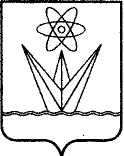 АДМИНИСТРАЦИЯЗАКРЫТОГО АДМИНИСТРАТИВНО – ТЕРРИТОРИАЛЬНОГО ОБРАЗОВАНИЯ  ГОРОДА  ЗЕЛЕНОГОРСКА КРАСНОЯРСКОГО КРАЯР А С П О Р Я Ж Е Н И ЕАДМИНИСТРАЦИЯЗАКРЫТОГО АДМИНИСТРАТИВНО – ТЕРРИТОРИАЛЬНОГО ОБРАЗОВАНИЯ  ГОРОДА  ЗЕЛЕНОГОРСКА КРАСНОЯРСКОГО КРАЯР А С П О Р Я Ж Е Н И ЕАДМИНИСТРАЦИЯЗАКРЫТОГО АДМИНИСТРАТИВНО – ТЕРРИТОРИАЛЬНОГО ОБРАЗОВАНИЯ  ГОРОДА  ЗЕЛЕНОГОРСКА КРАСНОЯРСКОГО КРАЯР А С П О Р Я Ж Е Н И ЕАДМИНИСТРАЦИЯЗАКРЫТОГО АДМИНИСТРАТИВНО – ТЕРРИТОРИАЛЬНОГО ОБРАЗОВАНИЯ  ГОРОДА  ЗЕЛЕНОГОРСКА КРАСНОЯРСКОГО КРАЯР А С П О Р Я Ж Е Н И ЕАДМИНИСТРАЦИЯЗАКРЫТОГО АДМИНИСТРАТИВНО – ТЕРРИТОРИАЛЬНОГО ОБРАЗОВАНИЯ  ГОРОДА  ЗЕЛЕНОГОРСКА КРАСНОЯРСКОГО КРАЯР А С П О Р Я Ж Е Н И Е20.06.2018г. Зеленогорскг. Зеленогорск№1139-рО внесении изменений в распоряжение Администрации ЗАТО г. Зеленогорска от 13.02.2015 № 247-р «О создании рабочей группы по мониторингу и оперативному реагированию на изменение социально-экономического положения в городе Зеленогорске»О внесении изменений в распоряжение Администрации ЗАТО г. Зеленогорска от 13.02.2015 № 247-р «О создании рабочей группы по мониторингу и оперативному реагированию на изменение социально-экономического положения в городе Зеленогорске»